Domenica 20 Marzo 2022 – Terza di Quaresima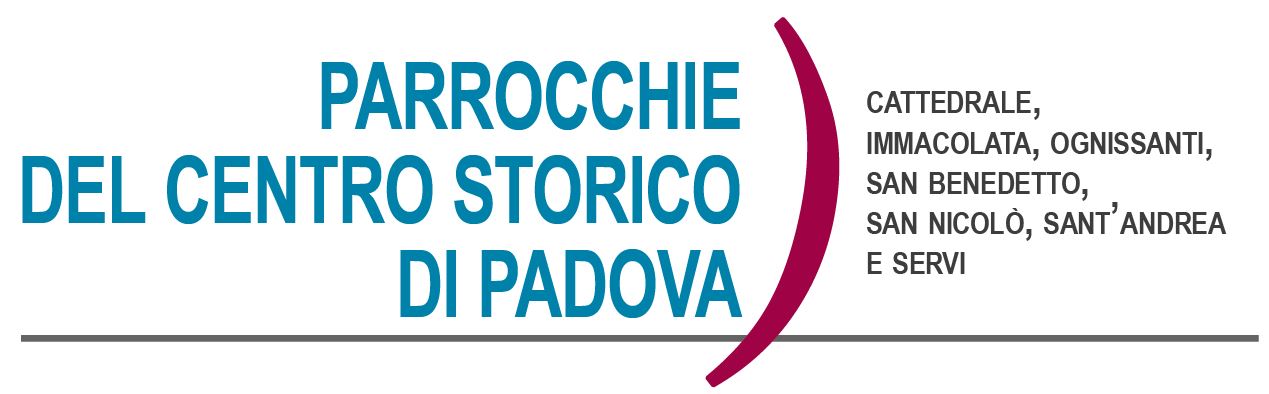 Esodo 3,1-8.13-15; 1Corinzi 10,1-6.10-12; Vangelo di Luca 13,1-9Zapperò attorno e metterò il concime,       vedremo se porterà frutti…Il Vangelo riporta due fatti tragici, uno causato dall’uomo, una strage ordinata da Pilato, e uno causato da eventi naturali, la caduta della torre di Siloe causa della morte di diciotto persone. I discepoli partono dalla cronaca per parlare di Dio. C’è chi pensa all’esistenza o alla non esistenza di Dio da ciò che avviene sulla terra. Il male che accompagna le manifestazioni della vita, le crudeltà dell’uomo e i disastri naturali portano alcuni ad affermare che Dio non esiste perché inconciliabile col male; altri interpretano l’esistenza del male come conseguenza di una punizione divina. La risposta di Gesù apre strade nuove: cambiate mente! Trarre delle conclusioni da ciò che avviene sulla terra riguardo al mistero divino è seguire una pista sbagliata. Rischiamo di basare il mistero divino sulle nostre idee, di pensare che il mondo sia il palcoscenico della giustizia di Dio. Rischiamo di vedere la mano di Dio nelle guerre! Gesù respinge questa visione. Bisogna partire da altri punti di vista: non è la vita esteriore a essere portatrice di significati, ma sarà quella interiore, quella che ci viene dalla luce di Dio nella nostra coscienza. Allora capiremo anche il mistero del dolore e degli eventi tragici. Allora dal male, dai patimenti, dalla morte sarà possibile trarre parole nuove e valori nuovi. Questo il concime che serve al fico per rifiorire. E’ parte della missione del dolore tenere vive e risvegliare le anime, rianimare le radici della vita spirituale. Purtroppo se non si affronta seriamente il dolore si cade nella grettezza d’animo e nell’egoismo più devastante.A cura di Padre Cristiano Cavedon Sinodo DiocesanoI Consigli Pastorali del gruppo delle nostre parrocchie hanno eletto le due persone che faranno parte delle Assemblee Sinodali. Sono Laura Schiavon dell’Immacolata e Benedetta Cameran del Tempio della Pace. Un grazie per la loro disponibilità.Una preghiera per la Pace da recitare in famiglia,alla sera, anche accendendo un ceroSignore, Dio di pace, ASCOLTA LA NOSTRA SUPPLICA.  Abbiamo provato tante volte e per tanti anni a risolvere i nostri conflitti con le nostre forze e anche con le nostre armi; tanti momenti di ostilità e di oscurità; tanto sangue versato; tante vite spezzate; tante speranze seppellite… Ma i nostri sforzi sono stati vani. Ora, Signore, aiutaci Tu! Donaci Tu la pace, insegnaci Tu la pace, guidaci Tu verso la pace. Apri i nostri occhi e i nostri cuori e donaci il coraggio di dire: “mai più la guerra!”; “con la guerra tutto è distrutto!”. Infondi in noi il coraggio di compiere gesti concreti per costruire la pace. Signore, Dio di Abramo e dei Profeti, Dio Amore che ci hai creati e ci chiami a vivere da fratelli, donaci la forza per essere ogni giorno artigiani della pace; donaci la capacità di guardare con benevolenza tutti i fratelli che incontriamo sul nostro cammino. Rendici disponibili ad ascoltare il grido dei nostri cittadini che ci chiedono di trasformare le nostre armi in strumenti di pace, le nostre paure in fiducia e le nostre tensioni in perdono. Tieni accesa in noi la fiamma della speranza per compiere con paziente perseveranza scelte di dialogo e di riconciliazione, perché vinca finalmente la pace. E che dal cuore di ogni uomo siano bandite queste parole: divisione, odio, guerra! Signore, disarma la lingua e le mani, rinnova i cuori e le menti, perché la parola che ci fa incontrare sia sempre “fratello”, e lo stile della nostra vita diventi: shalom, pace, salam! Amen. (di Papa Francesco)APPUNTAMENTI DELLA SETTIMANATempo di QuaresimaParrocchia a S. Nicolò ogni venerdì alle 18,00 Via Crucis in Chiesa;Parrocchia a S. Andrea ogni venerdì alle 18,30 Via Crucis in Chiesa;Parrocchia della Cattedrale ogni venerdì alle 19,15 Via Crucis in Chiesa;Parrocchia dei Servi ogni venerdì alle 18,00 Via Matris, celebrazione del dolore della Vergine, ogni sabato alle 17,45 meditazione/musica sulle letture del tempo di quaresima della domenica;Parrocchia dell’Immacolata ogni mercoledì tempo di preghiera alle ore 16,00.Lunedì 21 alle ore 16,00, catechesi biblica con Adriana Concina in patronato a S. Benedetto.Martedì 22 Marzo ore 21.00, prove di canto della Cappella Musicale della Cattedrale.Cammino di Iniziazione Cristiana ad Immacolata:Ogni domenica alle ore 10.30 si tiene l'incontro dell'iniziazione cristiana per i bambini. A seguire la S. Messa; il gruppo delle medie “Giovani per la Pace” si incontra invece ogni domenica alle ore 10, alternativamente per un incontro o per la visita agli anziani soli del quartiere.Cammino di Iniziazione Cristiana ad Ognissanti:Sabato 26 alle ore 15,30 confessione con i ragazzi delle medie.Gruppo giovanissimi Chiediamo a tutti i ragazzi che desiderano partecipare di inviarci il proprio contatto (mail oppure cellulare) attraverso il quale vi segnaleremo ogni settimana in quale forma ci incontreremo, in presenza oppure online. I nostri contatti sono i seguenti: DON VITO 3278680111, oppure DON GIULIANO 3405592020. Un caro saluto a tutti voi!!Gruppo ragazzi delle medieOgni venerdì dalle ore 18,30 alle 20,00 si incontrano i ragazzi delle medie in Patronato S. Benedetto. Abbiamo pensato di vivere i nostri incontri ben distanziati con attività in cammino per la città, alla scoperta di luoghi, persone, storie interessanti. Gli animatori con don Vito e don Giuliano vi attendono sempre con gioia!!Campi Scuola  estate 2022Per chi desidera partecipare ai Campi Scuola, a partire dalle elementari, vi suggeriamo quanto propone l’Azione Cattolica; i Campi Scuola saranno coordinati da don Vito come assistente dell’AC Diocesana. In particolare per i ragazzi delle medie proponiamo il Campo Scuola dal 17 al 23 luglio. Per maggiori informazioni basta accedere al sito dell’Azione Cattolica di Padova oppure chiedere a don Vito o a don Giuliano. Abbiamo pensato anche ai ragazzi delle superiori: una piccola esperienza in montagna tra la fine di agosto e i primi giorni di settembre assieme a don Vito; appena possibile vi daremo maggiori informazioni. Calendario Liturgico dal 20 al 27 marzo►Domenica 20 Marzo – Terza di QuaresimaCattedrale: ore 9.30; ore 11.30; 18.30; ore 20.00 - Vespro ore 17,00Sant’Andrea: ore 9.30; ore 11.30San Benedetto: ore 10.00Ognissanti: ore 10,00Immacolata: ore 9.00; ore 11,30San Nicolò: ore 10.00; ore 11.30Servi: ore 10.30; ore 17.15 ►Lunedì 21Cattedrale: ore 7.30; ore 11.00; ore 18.30.Immacolata: ore 9.00San Nicolò: ore 18.30 Servi: ore 18.30►Martedì 22Cattedrale: ore 7.30; ore 11.00; ore 18.30.Immacolata: ore 9.00San Nicolò: ore 18.30Servi: ore 18.30Sant’Andrea: ore 19.00►Mercoledì 23Cattedrale: ore 7.30; ore 11.00; ore 18.30.Immacolata: ore 9.00San Nicolò: ore 18.30Servi: ore 18.30Sant’Andrea: ore 19.00►Giovedì 24Cattedrale: ore 7.30; ore 11.00; ore 18.30.Immacolata: ore 9.00San Nicolò: ore 18.30Servi: ore 18.30Sant’Andrea: ore 19.00►Venerdì 25 – Annunciazione del SignoreCattedrale: ore 7.30; ore 11.00; ore 18.30.Immacolata: ore 9.00San Nicolò: ore 18.30Servi: ore 18.30Sant’Andrea: ore 19.00►Sabato 26Cattedrale: ore 7.30; ore 11.00; ore 16,30San Benedetto: ore 18.00Ognissanti: 18.00Sant’Andrea: ore 18.15San Nicolò: ore 18.30Servi: ore 18.30►Domenica 27 Marzo – Quarta di QuaresimaCattedrale: ore 9.30; ore 11.30; 18.30; ore 20.00 Sant’Andrea: ore 9.30; ore 11.30San Benedetto: ore 10.00Ognissanti: ore 10,00Immacolata: ore 9.00; ore 11,30San Nicolò: ore 10.00; ore 11.30Servi: ore 10.30; ore 17.15 Le S. Messe feriali di S. Benedetto sono presso il Collegio Mazza alle ore 17,00Celebrazione in Cattedrale con il Vescovo ClaudioDomenica 27 alle ore 16,00 S. Messa con tutte le Comunità Etniche Cattoliche____________________________________________________________________________________________________________________________________________________________________________________________________________CONTATTI: don Giuliano 340-5592020, don Marco 348-3922126, don Vito 327-8680111, don Tommaso 329-7864278,  P. Cristiano 347-7182161, don Massimo 347-4292370.